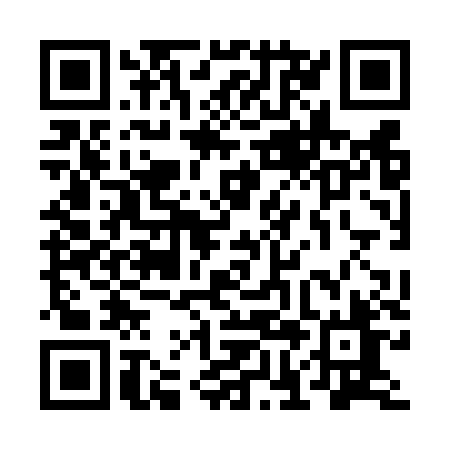 Prayer times for Frankenmarkt, AustriaWed 1 May 2024 - Fri 31 May 2024High Latitude Method: Angle Based RulePrayer Calculation Method: Muslim World LeagueAsar Calculation Method: ShafiPrayer times provided by https://www.salahtimes.comDateDayFajrSunriseDhuhrAsrMaghribIsha1Wed3:385:481:035:038:2010:212Thu3:365:461:035:038:2110:233Fri3:335:441:035:048:2310:254Sat3:305:431:035:048:2410:285Sun3:285:411:035:058:2510:306Mon3:255:401:035:058:2710:327Tue3:225:381:035:068:2810:358Wed3:205:371:035:068:3010:379Thu3:175:351:035:078:3110:3910Fri3:145:341:035:078:3210:4211Sat3:125:321:035:088:3410:4412Sun3:095:311:035:088:3510:4713Mon3:065:301:035:098:3610:4914Tue3:045:281:035:098:3810:5215Wed3:015:271:035:108:3910:5416Thu2:585:261:035:108:4010:5717Fri2:565:251:035:118:4110:5918Sat2:535:241:035:118:4311:0119Sun2:505:221:035:128:4411:0420Mon2:485:211:035:128:4511:0621Tue2:465:201:035:138:4611:0922Wed2:465:191:035:138:4711:1123Thu2:455:181:035:148:4911:1324Fri2:455:171:035:148:5011:1425Sat2:455:161:035:158:5111:1426Sun2:445:151:035:158:5211:1527Mon2:445:151:045:158:5311:1528Tue2:445:141:045:168:5411:1629Wed2:445:131:045:168:5511:1630Thu2:435:121:045:178:5611:1731Fri2:435:121:045:178:5711:17